1. Роботы-баскетболисты.Поле для роботов – баскетболисов.Игровое поле представляет собой прямоугольник шириной 120 см и длиной 220 см.Цвет доски зелёный, стартовая линия чёрная, далее идут по порядку зелёный, белый, чёрный и опять белый цвет. Диаметр корзины 13 см при высоте 23 см. Правила состязаний для роботов – баскетболистов.Робот не может заступать за линию старта до момента начала игры.После старта робот должен двигаться к чёрной зоне; с этой зоны будет проведена стрельба (любая часть робота должна находиться внутри этой зоны). Очки не будут начислены, если стрельба будет производиться из другой зоны.Шарик, используемый в игре, представляет собой обычный шарик для пинг-понга. После каждой попытки робот должен вернуться за стартовую линию.Каждому роботу в этой игре отводится одна минута.За одно поражение цели начисляется одно очко.Ограничения.Эта модель допускает использование дополнительных эластичных верёвок помимо  входящих в стандартные комплекты LEGO DACTAДлина робота-стрелка, включая его вытянутые руки, не должна быть более 40 см.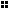 